ОДО «Юные инспектора движения» («ЮИД»)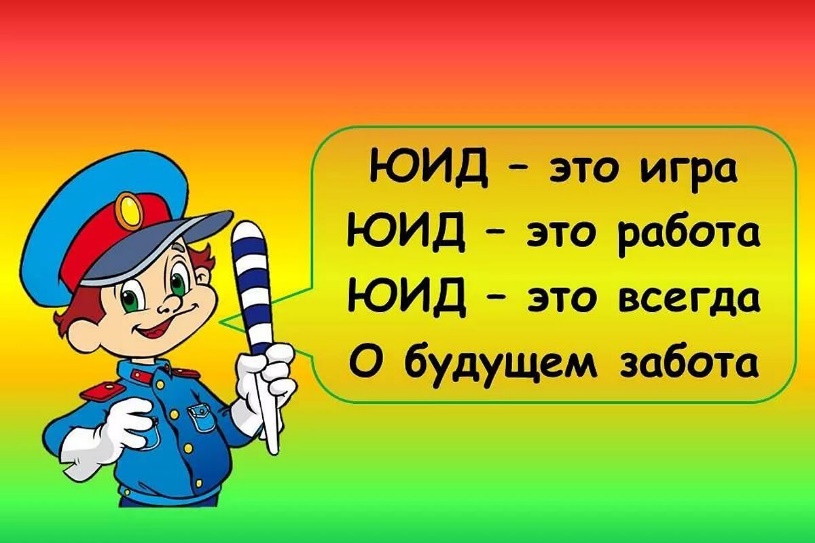                   Рабочая программа «Юные инспектора движения» составлена для привлечения детей и подростков к участию в пропаганде Правил дорожного движения на улицах и дорогах среди сверстников, а также вовлечение детей и подростков в отряд юных инспекторов движения. Программа предусматривает проведение теоретических и практических занятий  в каникулярное время по расписанию среди учащихся 6-х классов. Занятия будут проходить на площадке ПДД, на спортивной площадке, в кабинете ОБЖ и БДД. Кроме получения теоретических знаний, учащиеся будут заниматься спортивной ездой на велосипеде, патрулированием улиц, станут участниками различных спортивных конкурсов и соревнований.Цель программы: Воспитание законопослушных участников дорожного движенияОжидаемые результаты: Учащиеся научатся применять полученные на занятиях теоретические знания и практические навыки в повседневной жизни:- пропаганда здорового и безопасного образа жизни;- закрепление школьниками знаний Правил дорожного движения;- предотвращение правонарушений с участием детей и подростков;- привлечение школьников к участию в пропаганде среди сверстников правилдорожного движения;- вовлечение детей и подростков в ряды юных инспекторов движения;- привлечение детей и подростков к систематическим занятиям физической культурой и спортом.